КОМИТЕТ ОБРАЗОВАНИЯ АДМИНИСТРАЦИИ ГОРОДСКОГО ОКРУГА «ГОРОД ЧИТА»Протокол заседания коллегии от 12 апреля 2016г.                                                                                             № 2Председатель коллегии: Кирик О.И.Секретари коллегии: Розенберг Е.Г.Присуьтствовали члены коллегии: Секержитская М.А., Старчаков В.П., Юрманова Т.М., Матмаровская Е.Н., Розенберг Е.Г., Ганичева Г.В., Гарбуз Т.А., Дубинкина Л.И., Морозова Т.Т., Лисицына М.В., Пономарева Н.М., Курочкина Е.М., Бригаденко Е.С., Виттих А.В., Золотухина Е.Я., Никонов Р.В.Отсутствовали: Шишова С.А., Сучков А.В.ПОВЕСТКАО выполнении решений коллегий комитета образования администрации городского округа «Город Чита» от 20.10.2015г., от 15.12.2015г.Докладчик: Розенберг Елена Геннадьевна, ведущий специалист комитета образования. Об организации работы по профессиональной ориентации и социальной адаптации обучающихся общеобразовательных учреждений.Докладчик: Гурьева Олеся Васильевна,  главный специалист отдела развития муниципальной системы образования и координации деятельности общеобразовательных организаций.Содокладчики:- Волкова Алла Ивановна,  заместитель директора по учебно-воспитательной работе МБОУ «Средняя общеобразовательная школа № 14»;- Тюкавина Мария Васильевна, заместитель директора по научно-методической  работе МБОУ «Средняя общеобразовательная школа № 26 с углублённым изучением отдельных предметов»;- Красноярова Елена Николаевна, директор МБОУ «Средняя общеобразовательная школа № 33».  По первому вопросу слушали Розенберг Е.Г., ведущего специалиста комитета, секретаря коллегии образования «О выполнении решений коллегий комитета образования администрации городского округа «Город Чита» от 20.10.2015г., от 15.12.2015г.».1. В рамках исполнения решения коллегии от 20.10.2015г. отделом общего образования  организовано и проведены  два  совещания  с руководителями общеобразовательных учреждений, посвященные  проблемам подготовки  образовательных организаций к новому 2016-2017 учебному году:- совещание от 17.03.2016г., в котором принимали участие: Загибалова Е.Ю., ведущий специалист-эксперт отдела санитарного надзора Управления Федеральной службы по надзору в сфере защиты прав потребителей; Маркелов А.В., начальник территориального отдела надзорной деятельности МЧС по г.Чите; Брюхов Э.И., главный специалист КО; Сучков А.И., заместитель  председателя КО.- практикоориентированное совещание от 24.03.2016г.  а базе МБУ «Многопрофильная гимназия № 12» в ходе, которого был представлен опыт гимназии  №12 по подготовке учреждения к новому учебному году. 18.04.2016г. на базе МБОУ «Средняя общеобразовательная школа №23» состоится  совещание для группы руководителей школ. Цель проведения данного совещания – оказание адресной помощи  как руководителям, только приступившим к своей деятельности и не имеющим опыта  подготовки школы к новому  учебному года, так и руководителям, получавшим замечания в  период приемки школ.  Отделом общего образования подготовлена информация, посвященная содержательным аспектам подготовки школы. Сформулированы требования, направленные на  совершенствование условий организации образовательного процесса, что, безусловно, должно положительно влиять на качество обучения школьников и формирование положительного имиджа школ в городском образовательном пространстве. 2. Во исполнение решения коллегии от 20.10.2015г. в  МБДОУ №56  разработана основная образовательная программа (утверждена приказом №87 от 10.11.2015г. по МБДОУ № 56), в МБДОУ №57 разработана ООП, утверждена приказом №72 от 28.11.2015г. по МБДОУ № 57). Программы просмотрены, даны рекомендации.На данный момент не выполнено решение коллегии о получении лицензии МБДОУ № 26,32,57, так как:-  в МБДОУ № 26 требуется монтаж и установка вентиляционной системы, проведение перепланировки помещений групповых дошкольного учреждения. Работы запланированы на летний период 2016г.  После выполнения данных работ документы будут сданы  для  получения  заключения  в  Роспотребнадзор;- в отчетном периоде осуществлены ремонтные работы по открытию дополнительной группы, переоборудованию прачечной в цокольный этаж здания. Оформлено помещения для сушки обуви и одежды детей. В данный период сданы документы в Роспотребнадзор для проведения повторной экспертизы;- в МБДОУ № 57  07.04.2016г. проведена выездная процедура лицензирования,  документы сданы для получения лицензии на право ведения образовательной деятельности в МОНиМП Забайкальского края.Все сайты муниципальных бюджетных дошкольных образовательных учреждений приведены в соответствии  с требованием законодательства Российской Федерации. Осуществляется постоянный мониторинг сайтов на соответствие требованиям, своевременность изменения информации.3. Во исполнение решения коллегии комитета образования от  20.10.2015г.  специалистами административно-правового отдела до 01.12.2015г. было организовано индивидуальное консультирование по вопросам ведения делопроизводства, результатом которого стало устранение замечаний, выявленных в ходе проверки.В течение всего периода проводился контроль наполнения и обновления сайтов УД. В настоящее время  разделы сайтов учреждений дополнительного образования соответствуют требованиям законодательства. Однако на 11.04.2016г. ни в одном учреждении не размещены Уставы учреждений в новой редакции, которые 100% обновлены.Программа развития МБУ ДО «Станция юных техников № 4» на данный период согласована. Нормативная правовая база  МБУ ДО «Станция юных техников № 1»  обновлена, реализуются новые направления и программы «юный лесовод», «Кинология», «Цветы на подоконнике», две программы элективных курсов для обучающихся 7-8 классов. 4. На заседании коллегии, состоявшемся 15.12.2015г., работа образовательных учреждений по внесению изменений   в Уставы образовательных учреждений  и приведении в соответствие с действующим законодательством локальных нормативных актов образовательных учреждений была признана удовлетворительной. Учитывая замечания к локальным нормативным актам, с целью их устранения было принято решение о создании в образовательных учреждениях рабочих группы по приведению в соответствие с действующим законодательством локальных нормативных  актов образовательных учреждений.  Информация о проделанной образовательными учреждениями работе подготовлена на основании сведений учреждений.  По состоянию на 01.03.2016г. рабочие группы (комиссии) созданы во всех образовательных учреждениях. Рабочими группами   проведен анализ имеющихся в образовательных учреждениях  локальных нормативных  актов. С учетом выявленных нарушений в локальные акты внесены изменения либо локальные нормативные акты обновленные (созданы в новой редакции). Также локальные акты рассмотрены и согласованы органами управления учреждений с учетом их полномочий.  В то же время, как показал контроль, не все учреждения своевременно начали эту работу. Так в МБОУ «Средняя общеобразовательная школа № 32»,  МБОУ «Средняя общеобразовательная школа № 46» было выявлено не проведение работы согласно рекомендациям коллегии (не созданы рабочие группы, локальные нормативные акты не приведены в соответствие с действующим законодательством). Указанная работа данными учреждениями начата лишь после установленного срока для предоставления информации и лишь по итогам проведенного контроля.   Также проверить достоверность представленных образовательными учреждениями сведений предлагалось членам Коллегии. Информации от членов Коллегии о данной работе не поступала. Из чего можно сделать вывод: либо члены Коллегии эту работу не осуществляли, либо замечания образовательными учреждениями были устранены.  По второму вопросу слушали Гурьеву О. В.,  главного специалиста отела развития муниципальной системы образования и координации деятельности общеобразовательных организаций «Об организации работы по профессиональной ориентации и социальной адаптации обучающихся общеобразовательных учреждений»  Проводимое в стране реформирование образования нацеливает на то, что школа  должна реализовывать, прежде всего, цели развития личности ребенка, т.е. служить его собственным интересам, а не рассматривать его как средство достижения целей социальных институтов или реализации социального заказа общества. Не секрет, что современная школа недостаточно решает эти новые задачи: не обеспечивает зрелости учащихся в выборе дальнейшего способа получения образования. Как показывают социологические исследования, у многих школьников  этот выбор не вполне соотносится с реальными способностями и возможностями. Недостаточны знания школьников о рынке труда и востребованных профессиях, о тех способах образования, которыми их можно получить. Школьники не владеют знаниями, необходимыми для выстраивания реалистичных жизненных планов, их знания оторваны от жизни, что мешает их успешной адаптации.  Современная экономическая и политическая обстановка заставляет предъявлять все более высокие требования к индивидуальным психофизиологическим особенностям человека. Рыночные отношения кардинально меняют характер и цели труда: возрастает его интенсивность, усиливается напряженность, требуется высокий профессионализм, выносливость и ответственность. В связи с этим огромное внимание необходимо уделять проведению целенаправленной профориентационной работе среди молодежи и школьников, которая должна опираться на глубокое знание всей системы основных факторов, определяющих формирование профессиональных намерений личности и пути ее реализации.Профориентация - это научно обоснованная система социально-экономических, психолого-педагогических, медико-биологических и производственно-технических мер по оказанию молодёжи личностно-ориентированной помощи в выявлении и развитии способностей и склонностей, профессиональных и познавательных интересов в выборе профессии, а также формирование потребности и готовности к труду в условиях рынка, многоукладности форм собственности и предпринимательства. Она реализуется через учебно-воспитательный процесс, внеурочную и внешкольную работу с учащимися.Цели:оказание профориентационной поддержки учащимся в процессе выбора профиля обучения и сферы будущей профессиональной деятельности;выработка у школьников сознательного отношения к труду, профессиональное самоопределение в условиях свободы выбора сферы деятельности в соответствии со своими возможностями, способностями и с учетом требований рынка труда.Задачи:получение непротиворечивых данных о предпочтениях, склонностях и возможностях учащихся для разделения их по профилям обучения;обеспечение широкого диапазона вариативности профильного обучения за счет комплексных и нетрадиционных форм и методов, применяемых на уроках элективных курсов и в воспитательной работе;дополнительная поддержка некоторых групп школьников, у которых легко спрогнозировать сложности трудоустройства – учащихся коррекционных классов и школ и др.;выработка гибкой системы кооперации старшей ступени школы с учреждениями дополнительного и профессионального образования, а также с предприятиями города, региона. Профессиональная ориентация - это многоаспектная система, включающая в себя просвещение, воспитание, изучение психофизиологических особенностей, проведение психодиагностики.Социальный аспект заключается в формировании ценностных ориентации молодежи в профессиональном самоопределении, где делается акцент на изучении требований к квалификации работника той или иной сферы.Экономический аспект - это процесс управления выбором профессии молодежи в соответствии с потребностями общества и возможностями личности (изучение рынка труда).Психологический аспект состоит в изучении структуры личности, формировании профессиональной направленности (способность к осознанному выбору).Педагогический аспект связан с формированием общественно значимых мотивов выбора профессии и профессиональных интересов.Медико-физиологический аспект выдвигает такие основные задачи как разработка критериев профессионального отбора в соответствии с состоянием здоровья, а также требований, которые предъявляет профессия к личности кандидата. Система профориентационной работы складывается из поэтапно проводимых комплексных мероприятий и представлена схематично ниже.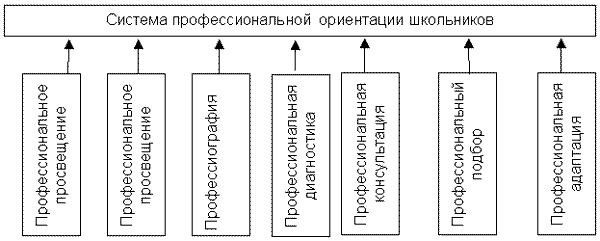 ФГОС обеспечивает преемственность в становлении личностных характеристик выпускника всех ступеней. Так, согласно ФГОС НОО выпускник начальной школы  - это человек любознательный, активно и заинтересованно познающий мир; владеющий основами умения учиться, способный к организации собственной деятельности; готовый самостоятельно действовать и отвечать за свои поступки перед семьей и обществом. На выходе из основной школы, по ФГОС ООО, наряду с другими характеристиками, выпускник должен ориентироваться в мире профессий, понимать значение профессиональной деятельности для человека в интересах устойчивого развития общества и природы. Выпускник средней школы, как обозначено в ФГОС СОО, уже полностью подготовлен к осознанному выбору профессии, понимает значение профессиональной деятельности для человека и общества; мотивирован на образование и самообразование в течение всей своей жизни.Деятельность по организации предпрофильной подготовки и профильного обучения регламентирована рядом документов федерального уровня. Это Федеральный Закон  «Об образовании в Российской Федерации» от 29.12.2012 № 273-ФЗ,  Концепция профильного обучения на старшей ступени общего образования, Методические письма Минобрнауки России  по вопросам организации профильного обучения,  реализации элективных курсов, по организации профильного обучения на основе индивидуальных учебных планов обучающихся.28.09.2015г. за № 506-р Правительством Забайкальского края утверждён «Комплекс мер по проведению профессиональной ориентации обучающихся общеобразовательных организаций, развитию среднего профессионального образования с учётом совмещения теоретической подготовки с практическим обучением на предприятии на территории Забайкальского края на 2015-2018 годы». В данном документе определен ряд мероприятий, направленных на внутриведомственное и межведомственное взаимодействие различных министерств и ведомств, способствующих совершенствованию профориентации обучающихся, в которых нам всем также предстоит активно поучаствовать. Специалистами отдела общего образования подготовлен проект документа «Комплекс мер по проведению профессиональной ориентации обучающихся общеобразовательных организаций городского округа «Город Чита» на период с 2017 по 2021 гг.» (приложение 1).  Большое значение сегодня уделяется подготовке педагогических кадров. Так, в целях совершенствования работы по организации профильного обучения школьников, в том числе на основе сетевого взаимодействия школ, комитетом образования совместно с лабораторией  управления развитием образования, ЗабКРИПКРО  в 2012 году были проведены курсы для учителей профильных классов, а также  длительные курсы для заместителей директоров по УВР, отвечающих за организацию профильной подготовки учащихся. В период с 2013 по 2016 годы 262 педагога прошли курсы повышения квалификации при ИРО Забайкальского края, которые включали в себя, в том числе, и подготовку учителей-предметников  к работе в профильных классах.   Хотелось бы также отметить, что помимо профориентационных мероприятий со школьниками, о которых будет сказано ниже, на уровне комитета образования ежегодно проводятся семинары-совещания по обобщению и распространению опыта работы ОУ по организации работы по предпрофильной подготовке и профильному обучению. Так, в 2015 году прошли совещания на тему  «Профессиональное самоопределение и личностно-ориентированное развитие в образовательном пространстве школы»  для заместителей директоров по УВР, где свой опыт работы представляли СОШ № 2,  26 и 33 совещание директоров на базе СОШ № 24.  Организуется информационное обеспечение предпрофильной полготовки и профильного обучения, которое заключается в проведении тематических родительских собраний, размещении актуальной информации на стендах и школьных сайтах. На сайте комитета образования имеется соответствующая вкладка, размещены презентации ОУ по итогам проводимого в прошлом учебном году «Фестиваля профильных классов», где каждый посетитель сайта может получить информацию о профилях и направлениях, реализуемых в том или ином ОУ.  В ряде школ такая информация на сайтах представлена отдельными вкладками, списком элективных курсов, нормативно-правовыми документами, расписанием элективных курсов¸ кружков и т.п. Особо хочется отметить качественную работу в этом направлении СОШ № 1, 5, 18, 24. В СОШ № 1 используется такая нетрадиционную форму взаимодействия с родителями, как «Родительская академия», в рамках которой идёт обсуждение актуальных проблем, обучение и просвещение родителей по различным вопросам. «Федеральный компонент государственного стандарта общего образования» разработан с учетом основных направлений модернизации общего образования. В том числе:усиление роли дисциплин, обеспечивающих успешную социализацию учащихся;усиление профессиональной ориентации; введение профильного обучения на старшей ступени школы». В Концепции профильного обучения указывается, что на этапе предпрофильной подготовки для обучающихся, желающих продолжать образование в школе, важным моментом является выбор профиля обучения, способствующего социально-профессиональному самоопределению и реализации жизненного и профессионального плана по окончании средней школы.  От правильного выбора профиля в значительной степени зависит дальнейшая судьба старшеклассников, степень подготовки к сдаче единых государственных экзаменов. Выбор профиля дальнейшего обучения выпускниками основной школы не должен быть формальным, искусственным, случайным. Поэтому на этапе предпрофильной подготовки большое внимание уделяется самоопределению старшеклассников.  Выбор формы дальнейшего обучения (в том числе его профиля) является для девятиклассников одной из первых серьезных жизненных задач, требующих максимально ответственного подхода. Даже при условии, что умение выбирать должно быть сформировано у учащихся до девятого класса, эта задача может явиться серьезным стрессом для подростков. Поэтому неотъемлемой частью предпрофильной подготовки является психолого-педагогическое сопровождение. Психолого-педагогическое сопровождение призвано обеспечить для учащегося: возможность грамотно построить индивидуальную образовательную траекторию, проанализировать свои действия по совершению выбора, воспользоваться в полной мере той информацией и теми шансами, которые предоставляет предпрофильная подготовка. Кроме того, обеспечить более комфортные условия, «дружественную среду» при прохождении предпрофильной подготовки. Психолого-педагогическое сопровождение является связующим звеном для всех направлений предпрофильной подготовки. Именно эта составляющая предпрофильной подготовки позволяет учащемуся проанализировать свои мотивы, определяющие выбор того или иного предпрофильного курса, свою оценку пройденного курса, свои дальнейшие намерения, опираясь на полученную информацию.  Психолого-педагогическое сопровождение предпрофильной подготовки непосредственно выводит учащегося на достижение результатов предпрофильной подготовки в целом, опираясь на тот опыт и ту информацию, которые учащийся получил благодаря другим составляющим процесса предпрофильной подготовки. В рамках предпрофильной  подготовки МАУ «ГНМЦ» проводится информационная и методическая   работа: - выпущен сборник «Система педагогической и психолого – педагогической деятельности по самоопределению учащихся (предпрофильная подготовка)»;- организуются методические семинары для педагогов – психологов  ОУ по вопросам предпрофильной подготовки; - проводятся индивидуальные консультации для педагогов – психологов по организации работы предпрофильной деятельности;- составлен пакет профориентационных методик для организации  диагностического направления работы: методика «Профиль»  (модификация методики «Карта интересов» (А. Голомштока);  методика «Определение типа будущей профессии» (Е.А. Климова): методика «Определение темперамента» (Г. Айзенка);  матрица выбора профессии (Г.В. Резапкина);  самодиагностика «Тип мышления»;- проведены курсы для педагогов – психологов ОУ «Обработка тестов в программе Excel» (работа с профориентационными методиками).В ОУ психолого-педагогическое сопровождение осуществляется по программам  «Мой выбор». В ряде ОУ педагогами-психологами разработаны и адаптированы специальные программы (в МГ№ 12 «Программа профориентации»  (автор Симоненко В.Д.),  в СОШ № 14 –  программа Резапкина, в СОШ№ 26  «Программа предпрофильной подготовки учащихся», (автор Малинина А.Г.), в  СОШ № 33 программа «Система профориентационной работы в школе» (автор  Гранина К.В.).  Работа в других школах осуществляется согласно плана работы педагога – психолога по направлениям: диагностика, консультирование, просвещение, развивающие занятия.    На основании методических рекомендаций Министерства образования и науки Российской Федерации № 03-412 «Организация предпрофильной подготовки в образовательных учреждениях» каждая школа выстраивает свою модель предпрофильной подготовки. Для эффективности организации профильной ориентации должны быть использованы ресурсы социокультурной среды, учреждений профессионального и дополнительного образования, позволяющие раскрыть перед учащимися потенциал внешкольного образовательного пространства.Базовая модель предпрофильной подготовки представлена ниже. Подготовка учащегося к ситуациям выбора профиля обучения осуществляется поэтапно:Пропедевтический этап (при завершении обучения в 8 классе) – выявление образовательного запроса учащегося.Основной этап (период обучения в 9 классе) – моделирование видов образовательной деятельности, востребованных в профильной школе, и принятия решения в различных образовательных ситуациях.Завершающий этап (при окончании 9 класса) – оценка готовности школьника к принятию решения о выборе профиля обучения в старшей школе.Изучение планов работы ОУ позволили сделать вывод, что в большинстве школ подготовка к выбору профиля плавно вписывается в план воспитательной работы, являясь одним из важных направлений деятельности классных руководителей, и осуществляется поэтапно: 1-4 кл - создание комплексной образовательной среды, направленной на развитие (знакомство с профессиями через дополнительное образование, экскурсии на производство и т.д.); 5-7 кл – формирование профессиональных  устремлений (системная пропедевтическая работа через воспитательные мероприятия, классные часы и т.д.); 8 кл. – формирование готовности к выбору (выявление способностей); 9 кл. – предпрофильная подготовка, выбор профилей (курсы по выбору, ярмарки, профессиональные пробы через экскурсии, сотрудничество с УДО); 10-11 кл. – профильное обучение.   Отрадно, что в последние годы в реализации программ предпрофильной подготовки используются инновационные педагогические технологии, увеличивается количество образовательных учреждений, использующих активные формы проведения занятий, в том числе имитационные  игры, метод проектов и т.д.  Можно ещё привести примеры некоторых интересных, нетрадиционных  мероприятий. Это "Дни профессии", "Профессии наших родителей, конкурс "Кем работают наши мамы" на начальной ступени - СОШ № 1, МГ №; 12 - профориентационные игры, проектные работы, посещение учебных заведений в рамках дней открытых дверей, тренинги,  деловые игры; в СОШ № 43 - создание совместно с выпускниками каталога профессий «Профессиональная карта города», для СОШ № 14 становятся системными такие мероприятия, как выступления агитационных групп ССУЗОВ  на базе школы, мастер-класс, ежегодное участие в ярмарке профессий, размещение наглядной агитации на стендах в школе и др.  В настоящее время в г. Чите реализуются две модели предпрофильной подготовки:- Модель внутришкольной предпрофильной подготовки предполагает, что образовательное учреждение активизирует собственные ресурсы, опирается на собственный материально-технический и кадровый потенциал.     - Модель сетевой организации предпрофильной подготовки осуществляется силами нескольких образовательных и профессиональных заведений, учреждений дополнительного образования и культуры на договорной основе.  В соответствии с Указами Президента Российской Федерации от 07 мая 2012г. №597, №599, государственной программой «Развитие образования» (2013-2020 годы) ведётся планомерная работа, направленная на повышение качества предоставляемых образовательных услуг. Одной из форм работы, призванной решать вышеперечисленные задачи является сетевая форма реализации образовательных программ. В соответствии с ст.15 главы 2  Закона №  273-ФЗ "Об образовании в Российской Федерации"  сетевая форма реализации образовательных программ обеспечивает возможность освоения обучающимся образовательной программы с использованием ресурсов нескольких организаций, осуществляющих образовательную деятельность, в том числе иностранных, а также при необходимости с использованием ресурсов иных организаций. В рамках сетевого взаимодействия в реализации программ предпрофильной подготовки общеобразовательные учреждения активно сотрудничают с учреждениями дополнительного образования детей. Как известно, в современных условиях дополнительное образование является полноправным партнером общего образования. Оно способствует развитию познавательных интересов и творческих способностей детей, удовлетворению их индивидуальных потребностей в интеллектуальном, нравственном, физическом совершенствовании; выступает гарантом поддержки одарённых детей, детей с ограниченными возможностями здоровья и детей, находящихся в трудной жизненной ситуации. Дополнительное образование детей занимает важное место в ранней профессиональной ориентации каждого конкретного ребенка, развитии у него навыков неформального общения. Ценность дополнительного образования детей состоит в том, что оно усиливает вариативную составляющую общего образования, способствует реализации знаний и умений, стимулирует познавательную мотивацию обучающихся. А главное - в условиях дополнительного образования дети могут развивать свои потенциальные способности, адаптироваться в современном обществе и получают возможность полноценной организации свободного времени, осуществить так называемые «профессиональные пробы».   На базе МБОУ ДОД «Дворец детского (юношеского) творчества», «Центр детско-юношеского туризма и краеведения» разработано двенадцать элективных ориентировочных курсов предпрофильной направленности.  Курсы рассчитаны на  учащихся 8-х и 9-х  классов. Это дает возможность начать раннюю предпрофильную подготовку, сформировать у подростков представление о характере профессионального труда людей на основе личного опыта, что в свою очередь создает запас времени для  осознанного выбора дальнейшей профильной подготовки. Так, в перечне курсов ДД(Ю)Т имеются следующие: «Дизайн одежды и аксессуары», «Основы предпринимательства», «Психология в менеджменте», «В мире закона», «Открываю мир журналистики», «Я и автомобильный транспорт», «Ведущие шоу-программ», «Секреты твоего здоровья», «Из глубины веков», «Гармония и совершенство телосложения», «Компьютерная графика».  Каждый курс включает теоретические и практические занятия, которые раскрывают специфику профессии через деятельность, например создание моделей одежды и аксессуаров; психологические тренинги. К обучению учащихся на элективных курсах были привлечены представители различных профессий: педагоги, практикующий врач, юрист,  психолог и инженер. В рамках сетевого взаимодействия активно сотрудничают с ДДЮТ СОШ №№: 2,  3, 40, 32, 47.  Элективные курсы посещают около 600 обучающихся выше названных школ.  В рамках инновационной деятельности ДД(Ю)Т с  сентября 2013г.  в качестве новой формы организации учебного процесса была введена деловая игра «Биржа труда»., которая  рассчитана на обучение в течение целого учебного года (64) часа. Цель игры:  привлечение  подростков  в процесс познания  мира  профессий через обучение  основам выбора профессий и пробуждение  интереса и желания попробовать свои силы в деле освоения выбранной профессии, т.е. проведение профессиональных проб.Осуществить профессиональные пробы обучающимся основной ступени даёт возможность и Центр детско-юношеского туризма и краеведения, также реализующий программы предпрофильной подготовки. Дополнительная общеобразовательная общеразвивающая программа «Лесная страна» предусматривает знакомство ребят с профессией специалиста по лесному хозяйству, участие в экологических мероприятиях, организованных Государственной службой по охране лесов, экскурсии в заказники и заповедники Забайкальского края, практические занятия на базе лесхоза и Ботанического сада. Мероприятия экологического отдела ЦДЮТиК проводятся на базе Лесотехнического колледжа. Под руководством специалистов РОСГОСЛЕСа  ребята занимаются исследовательской работой, реализуют экологические проекты «Цветок ветерану», «Охранять природу-значит любить Родину», «Заповедные места  Забайкальского края».   Дополнительная общеобразовательная программа «Юный пожарный» ставит целью не только пропаганду пожарной безопасности среди школьников, но и ориентирует часть ребят на получение в будущем профессии спасателя. Ребята получают теоретические знания по пожарной безопасности, по первой доврачебной помощи, участвуют в соревнованиях по пожарно-прикладному спорту, занимаются на базе пожарных частей города Читы, в спортивном комплексе «Огнеборец». Пожарные знакомят ребят с историей пожарного дела в нашем городе, с современной техникой для тушения пожаров, привлекают ребят для агитационной работы по пожарной безопасности. Многие ребята, участники отрядов ЮДП, мечтают связать свою жизнь с профессией спасателя. Дополнительные общеобразовательные программы туристско-краеведческой направленности углубленного уровня «Турист-инструктор», «Турист-проводник», «Юные судьи туристских соревнований» позволяют ориентировать обучающихся на получение профессий туристской направленности: специалистов по туризму, экскурсоводов, педагогов дополнительного образования. Ребята получают теоретические и практические знания по технике туризма, спортивному ориентированию, участвуют в городских и краевых туристско-спортивных соревнованиях, под руководством инструкторов-педагогов в составе детской судейской коллегии организуют и проводят туристские игры на местности, тренировки, экскурсии. Многие из выпускников ЦДЮТиК выбрали профессию военного, спасателя, врача, педагога.  В 2016 году разработана и апробируется дополнительная общеобразовательная программа социально-педагогической направленности «Я и мой выбор» (составитель педагог-психолог Кожина Н.Г.), реализуемая на базе школы №22. Реализация данной программы позволяет ребятам осознать свои предпочтения в выборе профессии, правильно соотнести свои желания и возможности, определить какие качества личности необходимы для той или иной профессии. В целом в рамках сетевого взаимодействия ЦДЮТиК охватывает более 1500 обучающихся из 40 школ.Силами педагогов СЮТ № № : 1, 2 и 4 с обучающимися СОШ №№: 9, 26 и 27, 30, 34, 52, 14, 10, 11, 16, 42, НОШ №№: 31 и 37 реализуются программы  технической направленности  (судомоделирование, авиамоделирование, конструирование, деревообработка).Необходимо отметить, что программы технической направленности сейчас особо актуальны в связи с возросшим спросом на инженерные профессии на рынке труда РФ. В связи с переходом экономики России на новый технологический уклад предполагается широкое использование наукоёмких технологий и оборудований с высоким уровнем автоматизации и роботизации. Большое значение имеет для образовательных учреждений России участие в Общероссийской образовательной программе «Робототехника: инженерно-технические кадры инновационной России». В настоящее время различные виды роботов находят всё большее применение в машиностроении, медицине, космической промышленности и т.д. Образовательная робототехника приобретает все большую значимость и актуальность в настоящее время. С её помощью обучающиеся могут быть вовлечены в образовательный процесс создания моделей - роботов, проектирования и программирования робототехнических устройств. Образовательная робототехника — часть инженерно-технического образования. Робототехника развивает ребят в режиме опережающего развития, опираясь на информатику, математику, технологию, физику, химию. Ряд ОУ города Читы (СОШ № 9, 30, МЯГ № 4 и МГ № 12, СЮТ № 1) в последние годы получили такую технику. Однако, из вышеперечисленных школ только СОШ № 9 и 30, СЮТ № 1 нашли возможность её освоения и использования. На совещании заместителей директоров по учебно-воспитательной работе в этом учебном году СОШ № 9 представляла свой опыт по данному направлению деятельности.  Как уже упоминалось ранее, сетевое взаимодействие в школах города налажено и с учреждениями среднего профессионального образования. Разработаны программы профориентационной подготовки и активно идёт совместная работа школ с Забайкальским многопрофильным техникумом, ЧТОТиБ, Лесотехническим колледжем, «Читинским торгово-кулинарным училищем», Аграрным институтом.  На базе «Забайкальского многопрофильного техникума» обучающиеся СОШ № 1, 16, 42, 10 и 14 имеют возможность пройти предпрофильную подготовку по шести специальностям: «Виды отделочных работ в строительстве», «Мастер ЖКХ», «Штукатур - маляр», «Парикмахер», «Сварщик», «Цветоводство».   В «Читинском торгово-кулинарном училище» для обучающихся 9-х классов школ организованы следующие курсы: «Введение в профессию: повар, кондитер», «Сервировка стола. Культура поведения за столом», «О вкусной и здоровой пище». Знания и умения, полученные в ходе изучения курсов, помогают учащимся не только получить представление о профессиях, но и ориентироваться в огромном количестве имеющихся сейчас в продаже продуктов, выбрать свой стиль и приобрести опыт приготовления здоровой пищи.По каждому курсу разработана программа преподавателями образовательных учреждений,  по итогам прохождения курса каждый учащийся получает сертификат, в котором отражены основные темы курса и количество пройденных часов. Курсы торгово-кулинарного училища активно посещают СОШ №№: 1, 2, 3, 5, 11, 13, 14, 42 и 16.Интересный опыт работы по подготовке молодого поколения к труду и получению профессии имеется в СОШ № 44. На базе данного образовательного учреждения при непосредственном сетевом  взаимодействии с Забайкальским аграрным институтом  - филиалом ФГБОУ ВО «Иркутский государственный аграрный университет им. А.А. Ежевского» и колледжем агробизнеса ЗабАИ организован агротехнологический  профиль.  Профессорско-преподавательский состав института и колледжа участвует в организации образовательной деятельности школы. Начиная с 6 класса, учащиеся школы получают знания по основам растениеводства, с 8 класса – основам животноводства. В 10, 11 классах преподается экономика, трактороведение. Занятия проводятся не только в учебных классах школы, но и в аудиториях, лабораториях, мастерских,  учебно-опытном хозяйстве ЗабАИ.В 2013 году с Кенонским производственно-сельскохозяйственным кооперативом заключен договор об организации и  проведении производственных практик для учащихся, начиная с 7 класса. Школе выделена земля площадью , на которой выращивается картофель. Агротехнологические мероприятия: вспашка, посев, обработка, копка осуществляется силами  кооператива. В декабре 2015 года, участвуя  в Забайкальском образовательном форуме, на конкурс резильентных школ  был представлен проект «Агрошкола как институт трудовой социализации детей и подростков, оказавшихся в трудной жизненной ситуации». Школа заняла II место. Школа № 44 также сотрудничает с Нарын-Талачинской школой, которая работает с . в рамках агротехнологического профиля.На базе СОШ № 2 с этого учебного года открыт кадетский класс по направлению «Воздушно-десментные войска». Дополнительная программа деятельности кадетского класса определяет цели, задачи, основные направления и специфику обучения и воспитания школьников  в кадетском классе начальной военной подготовки и рассчитана на 5 лет, с 5 до 9 класса. Содержание программы включает в себя огневую, строевую, парашютно-десантную, спортивно-туристическую, медицинскую подготовку. Обучающиеся знакомятся с жизнью, деятельностью, бытом и условия несения военной службы военнослужащими срочной службы.    Программа деятельности предполагает:специальные занятия по физической культуре, основам безопасности жизнедеятельности;уроки военного дела и истории военного искусства;  духовно-нравственная и военно-патриотическая работа;общение с лучшими воинами Российской Армии;творческая работа в кружках, студиях и секциях;организация экскурсий по местам боевой славы;обязательные  полевые  занятия после второго года обучения.Школа активно сотрудничает с Учебным центром  УУС – 112 п. Песчанка; комендатурой Читинского гарнизона; военным комиссариатом Центрального района г.Читы; комитетом по физической культуре и спорту г.Читы.Выделены  актуальные и перспективные направления воспитательной работы по кадетскому компоненту:гражданско - патриотическое направление;   военно - спортивное направление; художественно-эстетическое направление.    Для реализации этих направлений школа использует ресурсы сетевого взаимодействия и возможности учебного плана учреждения. Заключены договора и соглашения с рядом организаций, осуществляется обучение, проводятся совместные мероприятия:- Забайкальское региональное отделение всероссийского детско-юношеского общественного движения «Школа безопасности» с целью  формирования культуры безопасности жизнедеятельности проводят профилактическую работу, пропаганду и распространение знаний. - Региональное отделение Общероссийской общественно государственной организации ДОСААФ России Забайкальского края организуют специальную подготовку учащихся по направлениям: парашютная подготовка, стрелковая подготовка. - Для развития туристско-спортивного направления привлечён педагог МБОУ ДО ЦДЮТиК «Детский оздоровительно-образовательный центр детско-юношеского туризма и краеведения города Читы». - Для ознакомления с видами, военной службы их правовыми основами, условиями и бытом в армии учащиеся посещают окружной учебный центр танковых войск (Песчанка), школу военных поваров (Каштак).    Классному руководителю кадетского класса Чувашову В. С. присвоен статус «Педагог-исследователь» для реализации инновационного проекта подготовки учащихся кадетских классов по профилю «Воздушно-десантные войска». Продолжает оставаться актуальной научно-исследовательская деятельность обучающихся. Развитие этой деятельности обеспечивает единство учебной и исследовательской деятельности, способствует координации и взаимосвязи общеобразовательных учреждений, учреждений дополнительного образования и высших учебных заведений, решает вопросы профессиональной ориентации школьников.     Комитетом образования на протяжении более десяти лет проводятся  научно-практические конференции для школьников и другие конкурсные мероприятия для детей, проявляющих особый интерес и способности к интеллектуальной деятельности. Например, в соответствии с планом комитета образования на 2014-2015 год с 01.03.2015г. по 30.04.2015г.  был проведен конкурс «Лучшее школьное научное общество обучающихся». Это был очень серьезный смотр деятельности лучших научных обществ. В нем приняли участие 16 школ. Они представили глубокие аналитические материалы, программы, видеофильмы о деятельности своих научных обществ, достижения учащихся в научно-практических конференциях, конкурсах различного уровня. Анализируя представленные материалы, эксперты  отмечали, что цели и задачи  школьных научных обществ  органично совпадают с интересами учеников:
- помогают  выявлять способности к оригинальному, нестандартному решению творческих исследовательских задач;- формируют  аналитическое  и критическое мышление  в процессе поиска и выполнения исследований;- содействуют  в профессиональном самоопределении;- развивают  целеустремленность и системность в учебно-исследовательской деятельности; 
- формируют положительную самооценку благодаря достижению поставленной цели и публикации полученных полезных результатов.  Результаты научно-практических конференций, прошедших  в 2014-2015 и 2015-2016 учебных годах, позволяют сделать вывод о растущем интересе школьников к исследовательской деятельности, об увеличении числа призёров на городском и региональном уровне.С целью совершенствования работы по успешному самоопределению школьников основной ступени,  изучения востребованности различных профессий на рынке труда, прежде всего города Читы и Забайкальского края, расширяется сотрудничество с Центром занятости населения г. Читы.  На базе центра запланированы и проводятся  совещания по организации совместной информационно - профориентационной работы с образовательными учреждениями разного уровня: школами, учреждениями среднего профессионального образования, ВУЗами. Освоены приемы профдиагностики, отработаны новые формы организации профориентационной работы («День профориентации», «Фестиваль рабочих профессии», «Педагогическая гостиная» и т.д.). В этом учебном году запущено два новых совместных проекта ГКУ «Центр занятости населения» и комитета образования: акция «Профориентация для всех», в рамках которых во всех школах города проходят встречи со специалистами  Центра занятости, индивидуальные тестирования школьников на предмет профессиональной направленности. В акции приняли участие все ОУ города.   Также  совместно с ГКУ «Центр занятости населения» разработан совместный конкурс «Профессия моей мечты» для учащихся 8-х классов, проводимый с целью мотивация учащихся общеобразовательных учреждений города Читы к осознанному выбору будущего профессионального пути; знакомства учащихся  с миром профессий, расширение спектра знаний о современных профессиях, их перспективах на рынке труда, трудоустройства. Итогом конкурса стало представление командами обучающихся на суд жюри мультимедийного проекта о выбранной профессии. Работа над проектом включала  в себя изучение школьниками информации о содержании и условиях труда в профессии, условий и особенности ее получения в образовательном учреждении, о востребованности  профессии на рынке труда, об организациях и учреждениях, в которых требуются люди этой профессии. Всего в конкурсе приняли участие 40 образовательных учреждения. На сегодняшний день по итогам заочного этапа определены финалисты конкурса - это команды СОШ №№: 2, 10, 14, 15 и 49.     В рамках профориетационной работы, популяризации рабочих профессий осуществляется взаимодействие с ведущими предприятиями города. Основные формы работы: экскурсии, встречи со специалистами данных предприятий. Одним из результатов предпрофильной подготовки можно считать изменение количества выпускников 9-х классов, продолживших свое обучение в учреждениях профессионального образования. В последние годы наметилась тенденция снижения количества учащихся, решивших продолжить обучение в 10-м классе и увеличение количества учащихся, сориентированных на поступление в учреждение среднего профессионального образования и приобретение рабочих профессий. Так, в 2015 году 54 % выпускников 9-х классах   поступили в учреждения среднего профессионального образования.    Если выпускник основной ступени намерен получать среднее общее образование в школе, то очень важно, чтобы за короткий период обучения в старшей школе молодой человек был подготовлен к дальнейшему профессиональному самоопределению, был востребован и конкурентоспособен на рынке труда в сложных, стремительно меняющихся условиях современного мира.    Закон Российской Федерации «Об образовании в Российской Федерации», ФГОС среднего (полного) общего образования сформировали в России принципиально новые социально-педагогические условия для реализации профильного обучения на базовом и углубленном уровнях. Стандарт также предусматривает сдачу ЕГЭ на базовом или углубленном уровне. Тем самым стала актуальной задача перехода к дифференцированному обучению старшеклассников. Общеобразовательной организации в старших классах в соответствии со стандартом предоставлена возможность дифференциации образования, реализации одного или нескольких профилей, формирования индивидуальных учебных планов школьников.  По результатам мониторинга, проводимого отделом общего образования в 2015-2016  учебном году  выявлено, что 50 %  школ организуют профильное обучение путём деления класса на группы. Формы сетевого и дистанционного обучения используют 52 % образовательных учреждения, а вот индивидуальные учебные планы активно разрабатываются только в 16 % школ. В таблице ниже представлена информация о количестве обучающихся по различным профилям в 2015-2016 учебном году.Как видно, наиболее востребованными остаются социально-экономический, химико-биологический и информационно-технологический профили. Работа по организации профильного обучения предполагает соответствующее кадровое обеспечение, специальные учебные кабинеты и технические средства обучения. Однако, необходимые условия не всегда могут быть созданы в пределах одного общеобразовательного учреждения. Для организации качественного обучения старшеклассников становится целесообразным использование образовательных ресурсов учреждений профессионального образования, различных структур довузовского образования, заочных школ, дистанционного образования и т.п.   Комитетом образования администрации городского округа «Город Чита» проводится систематическая, целенаправленная работа по совершенствованию сетевого взаимодействия учреждений и привлечения к сотрудничеству новых социальных партнёров. Особенно актуальной эта задача становится в современных сложных социально-экономических условиях, когда потребность в строительстве новых учреждений образования при растущем контингенте обучающихся не может быть реализована в полном объёме.           Так, в рамках сетевого взаимодействия с целью объединения кадрового потенциала образовательных организаций по географическому принципу на протяжении нескольких лет разрабатываются совместные образовательные программы между СОШ № 3, 32 и 40 Центрального района, СОШ №№: 42 и 16, СОШ № 11 и 13  Ингодинского района, СОШ № 6, 8 и 30, СОШ №№ 26 и 52 Черновского района города Читы.  Основные формы взаимодействия школ - это преподавание предметов на профильном уровне, обмен опытом и внутрифирменное обучение педагогов. Кадровые, материально-технические ресурсы всех учреждений, объединенных в  сеть, становятся доступными каждому школьнику вне зависимости от того, в какой школе он обучается.  Уже пятый год используются и такие формы обучения, как дистанционная с использованием ресурсов МГ №12, которая реализуется с  СОШ № 10, СОШ №14 и  СОШ № 44. Обучение проводится по трём дисциплинам – математика, русский язык, обществознание на профильном уровне для учащихся 10, 11 классов. Реализацию дистанционных курсов осуществляли три сетевых педагога. Один из них (Усова Л.Б.) в ноябре . приняла участие в конкурсе дистанционных курсов в рамках Забайкальского краевого образовательного форума и  получила диплом II степени. Оплата  труда педагогов осуществлялась из фонда взаимодействующих школ и гимназии.         На практике начинают складываться различные формы совместного использования несколькими юридическими лицами материальных, учебных, кадровых и иных ресурсов. Это обеспечивает для обучающегося более широкий спектр возможностей самостоятельного и ответственного выбора необходимых ему учебных курсов и образовательных программ вне жесткой зависимости от ведомственной принадлежности, реализующих их образовательных организаций. В связи с этим требуется поддержка взаимодействия образовательных учреждений и нормативное регулирование складывающихся между ними отношений для реализации образовательных программ профильного обучения.   Взаимодействие с ВУЗами позволяет не только совершенствовать профильное обучение, а также  оказывает большую помощь выявления и развития одарённых детей. Основные формы взаимодействия школ с ВУЗами - это совместная реализация программ профильного обучения, олимпиады, конкурсы, комплексная методическая и научная  поддержка педагогов и школьников. Ряд образовательных учреждений организуют профильное обучение на основе  сетевого взаимодействия с учреждениями  среднего и высшего профессионального образования. Это,  все ВУЗы  города, а также ТУСУР (г.Томск).   Активно сотрудничают с ТУСУРом СОШ № 6, 26 и 30 города Читы. Взаимодействие построено по следующим направлениям:1.Апробационная площадка совместной деятельности по организации и проведению опытно-экспериментальной деятельности по образовательной программе «Мир моих интересов».2. Преподавание уроков информатики по программам, учебникам  и методическим материалам ТУСУРа.3. Повышение квалификации учителей информатики, работающих по программам «Школьного университета» сотрудниками Образовательного центра ТУСУР (очные обучающие семинары в Чите).4. Проведение открытых олимпиад ТУСУРа по информатике, математике, физике.   Хочется добавить, что в 2015-2016 учебном году отделом общего образования в рамках профориентационной работы были организованы встречи выпускников школ города с представителями  различных ВУЗов РФ и Забайкальского края. В том числе ЗАБГУ, Московского финансово-промышленного университета Синергия», Санкт-Петербургского Гуманитарного университета профсоюзов, Иркутского филиала ФГБОУ ВПО «Московский государственный технический университет гражданской авиации», Военная медицинская академия Санкт-Петербурга, Михайловская военная артиллерийская академия Санкт-Петербурга.  В комитет образования пришло письмо от Иркутского филиала ФГБОУ ВПО «Московский государственный технический университет гражданской авиации» с благодарностью в адрес комитета образования и отдельных ОУ за отзывчивость и поддержку при решении вопросов организации информационных и профориентационных бесед.     Ежегодно организуется участие в региональных выставках-ярмарках «Абитуриенту». Так, в октябре 2015 года в такой выставке приняли участие 5400 старшеклассников образовательных учреждений города Читы.  Результатом взаимодействия с ВУЗами является успешная сдача ЕГЭ и осознанное самоопределение выпускников. Так, анализ результатов ЕГЭ выявил, что более 90 % выпускников, изучавших предметы на профильном уровне, проходят порог ЕГЭ, при этом 70 % из них набирают достаточные баллы для поступления в ВУЗ.Так, представленная ниже таблица позволяет сделать вывод о том, что поступление выпускников в ВУЗы, изучавших предметы на профильном уровне и составляет от 50 до 95 %.  Список ВУЗов, куда поступают наши выпускники обширен по своему географическому положению и включает более 150 ВУЗОв Забайкальского края, РФ, зарубежных Вузов. Перечень поручений Президента Российской Федерации по итогам Государственного Совета Российской Федерации 23.12.2015 года актуализирует  предоставление обучающимся возможность одновременно с получением среднего общего образования пройти профессиональную подготовку по выбранным профессиям, в том числе с использованием инфраструктуры профессиональных организаций. С 2014 года заключены  соглашения о сотрудничестве между открытым акционерным обществом «Территориальная генерирующая компания №14» и СОШ № 11, СОШ № 33  в области организации профориентационной работы и участия в организации предпрофильной подготовки и профильного обучения. Стороны принимают на себя обязательства по осуществлению мероприятий, направленных на профориентационную деятельность, которая будет способствовать популяризации профессий энергетического направления.Сотрудничество осуществляется в следующих формах:- уроки специалистов по энергосбережению и энергоэффективности, где учащиеся знакомятся с технологическим процессом работы ТЭЦ, с формированием тарифной политики, основами рационального использования энергетических ресурсов (в рамках предмета «Физика», «Химия»);- проведение экскурсий для учащихся на производственных филиалах компании;- встречи специалистов с выпускниками школ с целью ознакомления со структурой компании, ее задачами, основными производственными показателями;- выступления представителей Предприятия на родительских собраниях, классных часах по вопросам профессиональной ориентации выпускников школ и мерах социальной поддержки молодых специалистов;- размещение в кабинетах энергетических классов тематических стендов, как инструмента формирования образа компании, а также для самостоятельного ознакомления школьников с материалами о профессиях энергетического профиля, путях их получения, возможности трудоустройства на предприятия компании;- укрепление учебно-материальной базы кабинетов энергетических классов.  Говоря о проблемах при организации предпрофильной подготовки и профильного обучения, которые выявлены по результатам мониторингов, собеседований с заместителями руководителей по УВР, тематических проверок, комплексного контроля. Можно отметить:несоответствие форм и методов профориентационной работы характеру и темпам профессиональной деятельности; отсутствие системного подхода к подготовке к выбору профессий, востребованных на рынке труда Забайкальского края и города Читы;нежелание большинства работодателей сотрудничать с ОУ по вопросам профессиональной ориентации;использование учителями программ, которые направлены не на пробы будущих профессий, раскрытие их содержания и определении своих возможностей учиться по данным предметам в 10-11 классах,  а на подготовку (натаскивание) к ГИА;низкий уровень материально-технической базы (кабинеты, оборудование);не вполне качественная психолого-педагогическая поддержка профориентационной, предпрофильной и профильной работы, в следствие чего низкая мотивация, несформированность у учащихся профессионального прогнозирования;слабый уровень преподавания предметов, изучаемых на базовом и профильном уровнях;проблема педагогических кадров, нежелание учителей вести элективные курсы ввиду большой загруженности;ограниченность часов учебным планом, неэффективное их использование.   При этом отмечается нежелание отдельных ОУ использовать ресурсы учреждений дополнительного образования, организовывать сетевое взаимодействие. Не в полной мере проводится работа,  направленная на совершенствование профориентации и профильной подготовки (системный анализ, поиск ресурсов, способствующих повышению качества подготовки выпускников).  Так,  в СОШ № 7, 16, 17, 23, 51 явно обозначены проблемы при организации предпрофильной подготовки и профильного обучения, однако при этом в указанных ОУ за последние два года вопрос совершенствования качества данной работы ни разу не ставился для обсуждения на педагогическом совете. Остро стоят вопросы  профессиональной ориентации и социальной адаптации обучающихся ГЦО, ОСОШ 8. Руководители указанных ОУ ссылаются на отсутствие кадрового ресурса, низкую заинтересованность обучающихся.  Исходя из вышеизложенного, перед ОУ по сей день возникают задачи, требующие неотложного решения. Это:Анализ состояния внутришкольных ресурсов для моделирования образовательного пространства школы, способствующего профильному  обучению  и предпрофильной подготовке.Обеспечение готовности педагогов к осуществлению данного процесса через освоение и внедрение проектной деятельности,  технологии развития критического мышления.Построение непрерывного образовательного процесса, основанного на преемственности, интеграции основного и дополнительного образования, в условиях введения ФГОС.Создание и/или  апробирование диагностического инструментария  для отслеживания результатов.Создание условий для  осуществления предпрофильного и профильного  обучения,  для получения рабочих профессий.Реализация комплекса мер, обеспечивающих минимально необходимый перечень профориентационных услуг для каждого возрастного уровня обучающихся.Формирование единой информационной среды профессиональной ориентации и психологической поддержки учащихся и выпускников.На основании вышеизложенного, коллегия постановила:Информацию Гурьевой О.В. принять к сведению.Утвердить комплекс мер по проведению профессиональной ориентации обучающихся общеобразовательных организаций городского округа «Город Чита» на период с 2017 по 2021 гг.Отделу развития муниципальной системы образования и координации деятельности общеобразовательных организаций. (Е.Н. Тамаровская) совместно с отделом воспитательной работы, дополнительного образования и молодёжной политики (Т.М. Юрманова) на 2016-2017 учебный год запланировать цикл мероприятий, направленных на совершенствование направлений и форм сетевого взаимодействия СОШ и УДО в рамках реализации программ профориентации, предпрофильной подготовки и профильного обучения, в срок  до 01.07.2016 г.Отделу развития муниципальной системы образования и координации деятельности общеобразовательных организаций. (Е.Н. Тамаровская) совместно с МАУ «ГНМЦ» (Г.В. Ганичева) запланировать работу по обучению педагогов разработке индивидуальных образовательных программ на ступени среднего общего образования, распространению положительного опыта образовательных учреждений в данном направлении, в срок до 01.07.2016 г.С целью повышения эффективности организации системы взаимодействия ОУ, информационного просвещения участников образовательного процесса создать городской профориентационный центр,  портал профориетационной работы на базе МБОУ «ГЦО», срок до 01.06.2017г.Руководителям общеобразовательных учреждений на основе анализа состояния внутришкольных ресурсов разработать комплекс мероприятий («дорожную карту») для моделирования образовательного пространства школы, способствующего улучшению качества профильного  обучения  и предпрофильной подготовки, с учётом требований ФГОС ООО и СОО, преемственности, интеграции основного и дополнительного образования, сетевого взаимодействия с ВУЗами и СУЗами, в срок до 01.0.2016г.Отделу развития муниципальной системы образования и координации деятельности общеобразовательных организаций. (Е.Н. Тамаровская) подготовить обращение в адрес управления экономики администрации городского округа «Город Чита» об оказании содействия и активизации деятельности предприятий, расположенных на территории городского округа «Город Чита» в решении вопросов профориентационной работы подростков и молодежи, в срок до 01.06.2016г.Председатель коллегии                                                                   О.И.КирикСекретарь коллегии                                                                           Е.Г.РозенбергНПКМуниципальный этап(кол-во ОУ)Муниципальный этап(кол-во ОУ)Муниципальный этап(кол-во докладов)Муниципальный этап(кол-во докладов)Кол-во победителей и  призеров муниципального этапаКол-во победителей и  призеров муниципального этапаКраевойэтап НПК(к-во участников)Краевойэтап НПК(к-во участников)Ко-во победителей и призеров  краевого этапаКо-во победителей и призеров  краевого этапаВсероссийский этапНПК(к-во участников)Всероссийский этапНПК(к-во участников)Ко-во победителей и призеров  всероссийского этапаКо-во победителей и призеров  всероссийского этапаНПК20152016201520162015201620152016201520162015201620152016«Шаг в науку» Юниор39391201491837183791133Подводятся итоги«Шаг в будущее»263210914651Подводятся итоги281243Подводятся итогиПрофильКол-во ОУ, (охват обучающихся 10-11 классов)социально-экономический11 ОУ (1300 чел.)аграрный 1 ОУ (50 чел.)физико-математический7 ОУ (455 чел.)химико-биологический10 ОУ (800 чел.)лингвистический3 ОУ (159 чел.)информационно-технологический8 ОУ (322 чел.)социально-правовой5 ОУ (65 чел.)спортивно-оборонный1 ОУ (25 чел.)социально-гуманитарный1 ОУ (25 чел.)2013-20142013-20142014-20152014-2015профилькол-во изучавшихкол-во поступивших по профилюкол-во изучавшихкол-во поступивших по профилюсоциально-экономический255148344184гуманитарный238112235118физико-математический100838676химико-биологический72546456лингвистический77376031информационно-технологический37303732социально-правовой51396050спортивно-оборонный35103515социально-гуманитарный61314721